PROGRAMA DE ENSINOI. IDENTIFICAÇÃO II. EMENTATeorias da comunicação: discussões interdisciplinares. Problematizações acerca do conceito de subjetividade. Mídia e educação. Diálogos entre mídia e psicologia. A mídia como objeto de estudo: aspectos metodológicos. A interface gênero e mídia. Ações políticas no campo da mídia.III. CONTEÚDO PROGRAMÁTICOUnidade 1. Teorias da comunicação: discussões interdisciplinares 	   1.1. O que é mídia?	   1.2. Estudos sobre mídia	   1.3. Aspectos históricos da mídia no Brasil Unidade 2. Mídia e Psicologia	     2.1. E a Psicologia?	     2.2. Democratização das mídias   Unidade 3. Mídia como objeto de estudo/aspectos metodológicos	  3.1. Qual seu lugar nas Ciências Humanas?   	  3.2. Uma imagem fala mais que...	  3.3. E a convergência?	  3.4. Entre diferentes fontes: publicidade/séries/revistas/tv/jornaisUnidade 4. Mídia e educação	   4.1. Mídia-educação: conceitos  	   4.2. Mídia-educação: e ações ético/estético/políticasIV. OBJETIVOS- Desenvolver reflexões acerca dos temas mídia e subjetividade.- Possibilitar aos/às estudantes um processo de reflexão crítica acerca da relação entre mídia e psicologia.- Fomentar discussões sobre a interface mídia e estudos de gênero.- Proporcionar aos/às estudantes conhecimento acerca de diferentes maneiras de trabalhar com mídia no âmbito da Psicologia e de outras disciplinas das Ciências Humanas.- Que os conhecimentos adquiridos possam instrumentalizá-los/as para a prática profissional como psicólogos/as.V. REFERÊNCIAS BÁSICASBARTHES, Roland. Rhétorique de l’image, In: Communications, No. 4, Paris: Seuil, 1964.BAUDRILLARD, Jean. O Sistema dos Objetos. São Paulo: Perspectiva, 2006.BÉVORT, Evelyne; BELLONI, Maria L. Mídia-educação: conceitos, história, perspectivas. Educação e Sociedade, Campinas, vol.30, n.190, p.1081-1102, set-dez, 2009.CHARTIER, Roger. A ordem dos livros: leitores, autores e bibliotecas na Europa entre os séculos XIV e XVIII. Brasília: Editora UnB, 1999.CUNHA, Maria Teresa Santos. Armadilhas da sedução: os romances de M. Delly. Belo Horizonte: Autêntica, 1999.CUNHA, Maria Teresa Santos. Imagens de civilidade em textos escolares e não-escolares: composição e circulação. Departamento de História/UDESC, 2006.FOUCAULT, Michel. A ordem do discurso. São Paulo: Edições Loyola, 2005.FUNCK, Susana B.; WILDHOLZER, Nara (orgs.). Gênero em discursos da mídia. Florianópolis: Ed. Mulheres; Santa Cruz do Sul: EDUNISC, 2005.GIROUX, H. A disneyzação da cultura infantil. In: SILVA, T.T; MOREIRA, A.F. Territórios contestados: os currículos e os novos mapas politicosculturais. Petrópolis: Vozes, 1994, p.48-81.GOFFMAN, Erving. “La ritualization de la femininité”. In: Les Moments et leurs hommes. Paris: Éditions de Minuit, 1988.  GUATTARI, Félix; ROLNIK, Suely. Micropolítica: cartografias do desejo. Petrópolis: Vozes, 1986.JENKINS, Henry. Cultura da convergência. São Paulo: Aleph, 2009.JOLY, Martine, Introdução à análise da imagem. Campinas: Papirus, 2006.LOURO, Guacira Lopes. (2003). Currículo, gênero e sexualidade: o “normal”, o “diferente” e o “excêntrico.” In: LOURO, G. L.; NECKEL, J. F.; GOELLNER, S. V. (orgs). Corpo, gênero e sexualidade: um debate contemporâneo na educação. Petrópolis: Vozes.MAHEIRIE, Kátia. Constituição do sujeito, subjetividade e identidade. Interações, vol.VII, n.13, p.31-44, jan/jun, 2002.MAHEIRIE, Kátia; DIOGO, Maria Fernanda. Uma breve análise da constituição do sujeito pela ótica das teorias de Sartre e Vigotsky. Aletheia (ULBRA), v. 25, p. 139-151, 2007MARASCHIN, Cleci; FREITAS, L.B.L.; CARVALHO, D.C. (org.) Psicologia e Educação: multiversos sentidos, olhares e experiências. Porto Alegre: Editora da UFRGS, 2003. p 233-242.MIGUEL, Raquel de Barros Pinto. Adolescência, sexualidade e mídia: uma breve revisão da literatura nacional e internacional. In: Psicologia em estudo, v.12, n.2, , 2007, p. 285-293.MIGUEL, Raquel de Barros Pinto. De ‘moça prendada’ à ‘menina-super-poderosa’: um estudo sobre as concepções de adolescência, sexualidade e gênero na revista Capricho (1952 - 2004). Dissertação de Mestrado. UFSC: Pós-Graduação em Psicologia, 2005.RIAL, Carmen. “O jogo sutil da publicidade ou como transformar um símbolo nacional em valor-signo da Coca-Cola”. In: Revista de Comunicação e Artes, v.18, 1988 (pp.40-43)._______. “Publicidade e Etnia no Brasil”. In: Trajetória e Questões Contemporâneas da Publicidade Brasileira. 2 ed. São Paulo: Intercom, 1995 (pp. 129-145). _______. “Japonês está para TV assim como mulato para cerveja: imagens da publicidade no Brasil”. In: Imagem em Foco: novas perspectivas em antropologia visual. 1 ed. Porto Alegre/Rio de Janeiro: Editora UFRGS/UFRJ, 1999, v. 1 (pp. 231-255).SCOTT, Joan. Gênero: uma categoria de análise histórica. Educação e Realidade, Porto Alegre, 16(2): 5-22, jul/dez., 1990.SILVA, Tomaz Tadeu da. Documentos de identidade – uma introdução às teorias do currículo. Belo Horizonte: Autêntica, 2002.ZANELLA, A. V. (2003) Sujeito e alteridade: reflexões a partir da psicologia histórico-cultural. Artigo encaminhado para publicação.ZANELLA, Andréa Vieira. Atividade, significação e constituição do sujeito: considerações à luz da Psicologia Histórico-Cultural. Psicologia em Estudo, vol.9, n.1, jan/abr. 2004.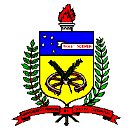 UNIVERSIDADE FEDERAL DE SANTA CATARINACENTRO DE FILOSOFIA E CIÊNCIAS HUMANASDEPARTAMENTO DE PSICOLOGIACurso: PsicologiaSemestre: 2016/2Turma: Disciplina: PSI 7153 Mídia e SubjetividadeHoras/aula semanais: 03Horários: 413303  Professora: Raquel de Barros Pinto MiguelE-mail: raquelbarros@hotmail.comE-mail: raquelbarros@hotmail.comPré-requisito:  - Oferta para os cursos: PsicologiaOferta para os cursos: Psicologia